'Mutluluk Zamanı'ndan İlk KarelerBaşrollerini Barış Arduç, Elçin Sangu ve Cengiz Bozkurt’un paylaştığı romantik komedi sinema filmi ‘Mutluluk Zamanı' setinden merakla beklenen ilk kareler basına yansıdı.Yapımını NuLook’un yapımcılığını Muzaffer Yıldırım’ın yaptığı ‘Mutluluk Zamanı'nın yönetmen koltuğuna Şenol Sönmez otururken, senaryosu ise ünlü oyuncu Buğra Gülsoy ve Ali Erkan Ersezer'e ait.Heybeliada’da gerçekleştirilen ‘Mutluluk Zamanı’ filminin çekimlerinde Ada (Elçin Sangu) ve Mert’in (Barış Arduç) gün batımına karşı romantik sahneleri dikkat çekti.Mutluluk Zamanı, kusursuz bir hayata sahip olan Mert ve heykeltıraş Ada'nın sürpriz bir şekilde yollarının kesişmesini konu alıyor. Filmde Ada'nın ağabeyi Tarık'ı sevilen oyuncu Cengiz Bozkurt canlandırıyor. Kendisini hep kaybeden olarak gören Tarık'ın hayatı Mert'le tanıştığında beklemediği sürprizler yaşamasına neden olacak.10 Kasım’da seyirciyle buluşacak olan ‘Mutluluk Zamanı’ filmi hikayesi ve prodüksiyonuyla yılın merakla beklenen romantik komedi filmleri arasında yerini almaya hazırlanıyor.‘Mutluluk Zamanı’ HikâyeAsıl sevginin, mükemmelliyette değil kusurların içinde saklı olduğunun anlatıldığı ‘Mutluluk Zamanı' filminde; geçmişiyle yüzleşmeden kendi 'Mükemmel' hayatını yaratan Mert (Barış Arduç) ve tüm hayatını geçmişinde yaşadıkları üzerine kuran Ada'nın (Elçin Sangu) hikayesi en romantik haliyle beyaz perdeye aktarılıyor.Künye:Yapım: NuLookYapımcı: Muzaffer YıldırımYönetmen: Şenol SönmezSenaryo: Buğra Gülsoy-Ali Erkan Ersezerİdari Yapımcı: Vural TurunçGörüntü Yönetmeni: Cengiz FazlıoğluTürü: Romantik Komedi Oyuncular:Elçin Sangu, Barış Arduç, Cengiz Bozkurt, Levent Öktem, Dila Bayrak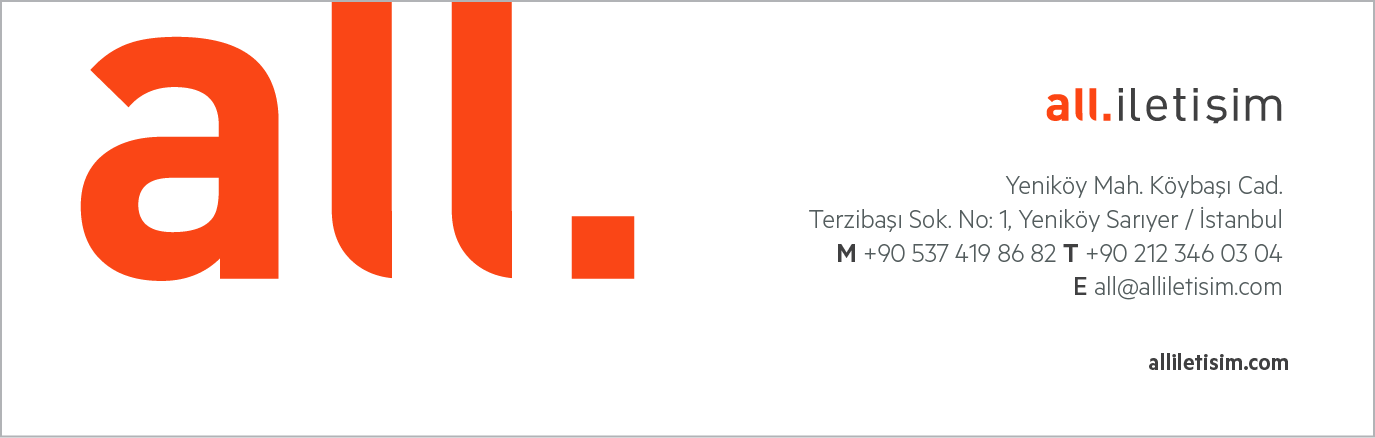 